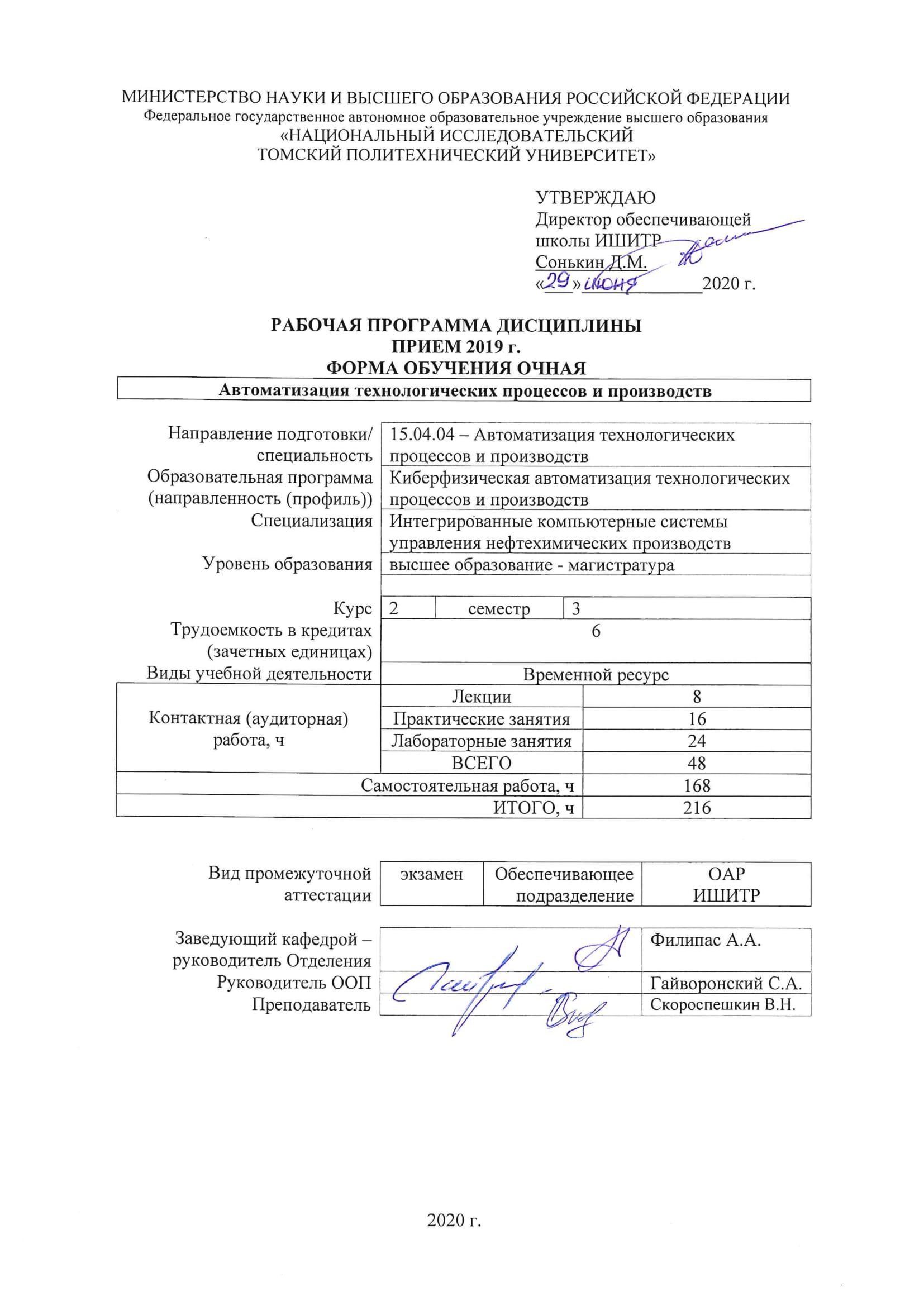 1. Цели освоения дисциплиныЦелями освоения дисциплины является формирование у обучающихся определенного ООП (п. 5. Общей характеристики ООП) состава компетенций для подготовки к профессиональной деятельности.2. Место дисциплины (модуля) в структуре ООПДисциплина относится к вариативной части Блока 1 учебного плана образовательной программы.3. Планируемые результаты обучения по дисциплинеПосле успешного освоения дисциплины будут сформированы результаты обучения:Оценочные мероприятия текущего контроля и промежуточной аттестации представлены в календарном рейтинг-плане дисциплины.4. Структура и содержание дисциплиныОсновные виды учебной деятельностиСодержание разделов дисциплины:Раздел 1. MES- модули АТППМодель контроля и автоматизированного управления производством. Моделирование цеха/предприятия. Модель информационных потоков. Функциональное обеспечение АРМ
Темы лекций:
1. Модель контроля и автоматизированного управления производством
2. Моделирование цеха/предприятия. Модель информационных потоков
3. Функциональное обеспечение АРМ

Темы практических занятий:
1. PRM- объектная модель цеха/предприятия DCA- сбор и хранение данных
2. DCA - сбор и хранение данных
3. DPU - диспетчеризация производства
4. DOC - управление документами и сообщениями

Темы лабораторных работ:
1. PM - управление производственными процессами
2. MM - управление техобслуживанием
3. ODS - оперативное/детальное планирование
4. QM - управление качеством продукции
5. PTG - отслеживание продуктов и операций

Раздел 2. Автоматизация типовых технологических процессовСистемы автоматического управления динамическими объектами автоматизации. Методы математического описания объектов автоматизации. Проблемы автоматического регулирования параметрами технологических установок.  Методические основы выбора параметров ПИД – регуляторов. Автоматическая настройка и адаптация регуляторов
Темы лекций:
1. Системы автоматического управления динамическими объектами автоматизации
2. Автоматизация процессов перемещения жидкостей и газов

Темы практических занятий:
1. Методы математического описания объектов автоматизации. Методические основы выбора параметров ПИД – регуляторов
2. Автоматическая настройка и адаптация регуляторов
3. Автоматизация пуска и останова технологического оборудования
4. StateFlow-моделирование систем автоматного регулирования технологических процессов

Темы лабораторных работ:
1. Моделирование систем автоматического регулирования технологическими параметрами
2. Регулирование расхода, соотношения расхода
3. Автоматизация тепловых процессов

5. Организация самостоятельной работы студентовСамостоятельная работа студентов при изучении дисциплины (модуля) предусмотрена в следующих видах и формах:- Работа с лекционным материалом, поиск и обзор литературы и электронных источников информации по индивидуально заданной проблеме курса
- Изучение тем, вынесенных на самостоятельную проработку
- Поиск, анализ, структурирование и презентация информации
- Выполнение домашних заданий, расчетно-графических работ и домашних контрольных работ
- Подготовка к лабораторным работам, к практическим и семинарским занятиям
- Исследовательская работа и участие в научных студенческих конференциях, семинарах и олимпиадах
- Анализ научных публикаций по заранее определенной преподавателем теме
- Подготовка к оценивающим мероприятиям
6. Учебно-методическое и информационное обеспечение дисциплины 6.1. Учебно-методическое обеспечениеОсновная литература
1. Автоматизация технологических процессов и производств : учебное пособие. — Вологда : Инфра-Инженерия, 2019. — 224 с. — ISBN 978-5-9729-0330-6. — Текст : электронный // Лань : электронно-библиотечная система. — URL: https://e.lanbook.com/book/124603 (дата обращения: 04.08.2020). — Режим доступа: для авториз. пользователей.
2. Основы автоматизации технологических процессов и производств : учебное пособие : в 2 томах / под редакцией Г. Б. Евгенева. — Москва : МГТУ им. Баумана, 2015 — Том 2 : Методы проектирования и управления — 2015. — 479 с. — ISBN 978-5-7038-4139-6. — Текст : электронный // Лань : электронно-библиотечная система. — URL: https://e.lanbook.com/book/106343 (дата обращения: 04.08.2020). — Режим доступа: для авториз. пользователей.
3. Чупин, А. В. Автоматизация технологических процессов и производств : учебное пособие / А. В. Чупин. — Кемерово : КемГУ, 2013. — 151 с. — Текст : электронный // Лань : электронно-библиотечная система. — URL: https://e.lanbook.com/book/45650 (дата обращения: 04.08.2020). — Режим доступа: для авториз. пользователей.

Дополнительная литература
1. Е. И. Яблочников, А. В. Пирогов, Ю. С. Андреев. Автоматизация технологической подготовки производства в приборостроении. – СПб: Университет ИТМО, 2018 – 116 с.
6.2. Информационное и программное обеспечениеInternet-ресурсы (в т.ч. в среде LMS MOODLE и др. образовательные и библиотечные ресурсы):1. [Электронный ресурс] Электронная библиотечная система «Лань». – Режим доступа: URL. – https://e.lanbook.com/2. [Электронный ресурс] Электронная библиотечная система «Консультант студента» – Режим доступа: URL. – http://www.studentlibrary.ru/3. [Электронный ресурс] Электронная библиотечная система «Юрайт» – Режим доступа: URL. – http://www.studentlibrary.ru/4. [Электронный ресурс] Электронная библиотечная система «Znanium» – Режим доступа: URL. – http://znanium.com/Лицензионное программное обеспечение (в соответствии с Перечнем лицензионного программного обеспечения ТПУ):1. MatLab, компания  The MathWorks
2. Приложение Symbolic Math Toolbox пакета MATLAB
3. Приложение Simulink пакета MATLAB
4. Microsoft Office5. CodeSys  v.2.3, компания 3S-Smart Software Solutions GmbH
6. CodeSys  v.3.5, компания 3S-Smart Software Solutions GmbH
7. TIA Portal v.15, компания Siemens
7. Особые требования к материально-техническому обеспечению дисциплины Лист изменений рабочей программы дисциплины: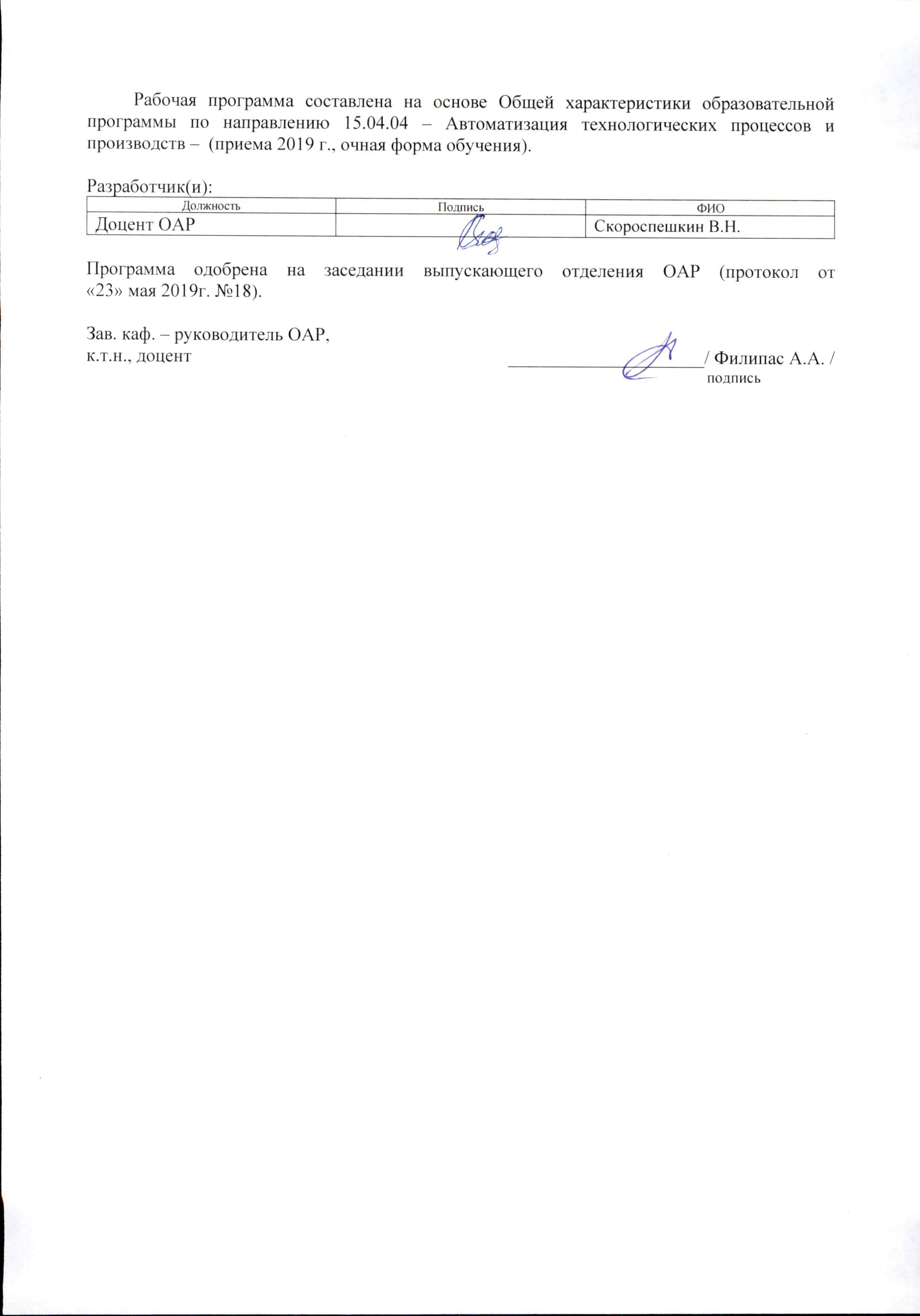 Код компетенцииНаименование компетенцииСоставляющие результатов освоения (дескрипторы компетенции)Составляющие результатов освоения (дескрипторы компетенции)Код компетенцииНаименование компетенцииКодНаименованиеПК(У)-1способность разрабатывать технические задания на модернизацию и автоматизацию действующих производственных и технологических процессов и производств, технических средств и систем автоматизации, управления, контроля, диагностики и испытаний, новые виды продукции, автоматизированные и автоматические технологии ее производства, средства и системы автоматизации, управления процессами, жизненным циклом продукции и ее качествомПК(У)-1.В3опыт составления  технического задания на разработку  схемотехнических  и алгоритмических решений, выбор аппаратных средств для проектирования автоматизированных систем ПК(У)-1способность разрабатывать технические задания на модернизацию и автоматизацию действующих производственных и технологических процессов и производств, технических средств и систем автоматизации, управления, контроля, диагностики и испытаний, новые виды продукции, автоматизированные и автоматические технологии ее производства, средства и системы автоматизации, управления процессами, жизненным циклом продукции и ее качествомПК(У)-1.У3разрабатывать, проектировать, настраивать и исследовать автоматизированные системы ПК(У)-1способность разрабатывать технические задания на модернизацию и автоматизацию действующих производственных и технологических процессов и производств, технических средств и систем автоматизации, управления, контроля, диагностики и испытаний, новые виды продукции, автоматизированные и автоматические технологии ее производства, средства и системы автоматизации, управления процессами, жизненным циклом продукции и ее качествомПК(У)-1.З3основных схемотехнических, алгоритмических и аппаратных решений в автоматизированных системах ПК(У)-3способность составлять описание принципов действия и конструкции устройств, проектируемых технических средств и систем автоматизации, управления, контроля, диагностики и испытаний технологических процессов и производств общепромышленного и специального назначения для различных отраслей национального хозяйства, проектировать их архитектурно-программные комплексыПК(У)-3.В2методическими материалами по цифровизации, стандартизации, сертификации и управлению качествомПК(У)-3способность составлять описание принципов действия и конструкции устройств, проектируемых технических средств и систем автоматизации, управления, контроля, диагностики и испытаний технологических процессов и производств общепромышленного и специального назначения для различных отраслей национального хозяйства, проектировать их архитектурно-программные комплексыПК(У)-3.У2применять основные подходы в области цифровизации, стандартизации, сертификации и управлению качеством; основы технического регулирования при решении практических задач ПК(У)-3способность составлять описание принципов действия и конструкции устройств, проектируемых технических средств и систем автоматизации, управления, контроля, диагностики и испытаний технологических процессов и производств общепромышленного и специального назначения для различных отраслей национального хозяйства, проектировать их архитектурно-программные комплексыПК(У)-3.З2технологические процессы изготовления, сборки и испытания проектируемых узлов и агрегатов Планируемые результаты обучения по дисциплинеПланируемые результаты обучения по дисциплинеКомпетенцииКодНаименованиеКомпетенцииРД-1Знание методологических основы функционирования, моделирования и синтеза систем АТПП; основные методы анализа и синтеза АТПППК(У)-1РД-2Умение строить математические модели объектов управления и систем АТПП проводить анализ АТПП, оценивать статистические и динамические характеристики, рассчитывать основные качественные показатели АТПП, строить математические модели объектов управления и систем АТПППК(У)-3РД-3Владение навыками анализа и синтеза АТПП применительно к технологическим процессам НГОПК(У)-3Разделы дисциплиныФормируемый результат обучения по дисциплинеВиды учебной деятельностиОбъем времени, ч.Раздел 1. MES- модули АТППРД-1, РД-3, РД-2Лекции4Раздел 1. MES- модули АТППРД-1, РД-3, РД-2Практические занятия8Раздел 1. MES- модули АТППРД-1, РД-3, РД-2Лабораторные занятия12Раздел 1. MES- модули АТППРД-1, РД-3, РД-2Самостоятельная работа84Раздел 2. Автоматизация типовых технологических процессовРД-2, РД-1, РД-3Лекции4Раздел 2. Автоматизация типовых технологических процессовРД-2, РД-1, РД-3Практические занятия8Раздел 2. Автоматизация типовых технологических процессовРД-2, РД-1, РД-3Лабораторные занятия12Раздел 2. Автоматизация типовых технологических процессовРД-2, РД-1, РД-3Самостоятельная работа84№Наименование специальных помещенийНаименование оборудования1Аудитория для проведения учебных занятий всех типов, курсового проектирования, консультаций, текущего контроля и промежуточной аттестации  Учебный корпус № 10, 107, 634028 РФ, Томская обл., г.Томск, пр-кт Ленина, д.2Компьютер - 1 шт.;Проекторы - 2 шт.  Стул - 16 шт.;2Аудитория для проведения учебных занятий всех типов, курсового проектирования, консультаций, текущего контроля и промежуточной аттестации (учебная лаборатория)  Учебный корпус № 10, 113А, 634028 РФ, Томская обл., г.Томск, пр-кт Ленина, д.2Компьютер - 16 шт. Специализированный учебно-научный комплекс АСУ ТП - 1 шт.;Учебный комплект на базе промыш.микропроцессорного контроллера Simatic S7--400 - 1 шт.;Лаб. комплекс д/изучения САР температуры - 1 шт.;Лабораторный комплекс "Элемер-АИР-30" - 1 шт.;Учеб.стенд лаб.ЛСАУ - 1 шт.;Стенд с процес. C 167CR - 1 шт.;Лаб. комплекс д/изучения вторичных приборов - 1 шт.;Учебный комплект на базе промыш.микропроцессорного контроллера Simatic S7--300 - 1 шт.;Стенд с процес. INTEL-186 - 4 шт.;Лаб. комплекс д/изучения пром. микропроцессорных контроллеров и программных пакетов - 1 шт.;Лаб. комплекс д/изучения измерительных преобразователей - 1 шт.; Доска аудиторная настенная - 1 шт.;Шкаф для документов - 2 шт.;Стол аудиторный - 16 шт.;Учебный годСодержание /изменениеОбсуждено на заседании ОАР (протокол)